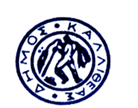 ΔΙΕΥΘΥΝΣΗ: ΠΟΛΙΤΙΣΜΟΥ,  ΠΑΙΔΕΙΑΣ & ΝΕΑΣ ΓΕΝΙΑΣ                                                             ΠροςΓΡΑΦΕΙΟ ΑΝΤΙΔΗΜΑΡΧΟΥ                                κ. Πρόεδρο Δημοτικού Συμβουλίου    Αρμόδιος : Μ.ΒΑΡΔΑΒΑ  ΘΕΜΑ           : “Περί έγκρισης πρωτοκόλλων οριστικής παραλαβής της Επιτροπής Παραλαβής εργασιών Πολιτισμού, Δημ. Ωδείου και Δημ. Βιβλιοθήκης  που ορίστηκε με την   απόφαση 9/2018  Δ.Σ.’’             Σας παρακαλούμε, κατά την προσεχή συνεδρίαση του Δημοτικού Συμβουλίου, όπως συμπεριλάβετε και το θέμα που αφορά στην έγκριση των πρωτοκόλλων οριστικής παραλαβής υπηρεσιών  , σύμφωνα με τις διατάξεις του άρθρου 65 παρ. 1 Ν. 3852/2010 “Νέα Αρχιτεκτονική της Αυτοδιοίκησης και της Αποκεντρωμένης Διοίκησης – Πρόγραμμα Καλλικράτης” (ΦΕΚ Α΄87/07-06-2010): <<Το Δημοτικό Συμβούλιο αποφασίζει για όλα τα θέματα που αφορούν το Δήμο, εκτός από εκείνα που ανήκουν εκ του Νόμου στην αρμοδιότητα του Δημάρχου ή άλλου οργάνου του Δήμου ή το ίδιο το Δημοτικό Συμβούλιο μεταβίβασε σε επιτροπή του>>σε συνδυασμό με τις ισχύουσες διατάξεις της παρ. 5 του  άρθρου 219 του Ν.4412/2016 , σύμφωνα με τις οποίες :    ΄΄5.  Το πρωτόκολλο οριστικής παραλαβής ( ενν. υπηρεσιών) εγκρίνεται από το αρμόδιο αποφαινόμενο όργανο με απόφασή του, η οποία κοινοποιείται υποχρεωτικά και στον ανάδοχο. Αν παρέλθει χρονικό διάστημα μεγαλύτερο των 30 ημερών από την ημερομηνία υποβολής του και δεν ληφθεί σχετική απόφαση για την έγκριση ή την απόρριψή του, θεωρείται ότι η παραλαβή έχει συντελεσθεί αυτοδίκαια.’’          Τα πρωτόκολλα οριστικής παραλαβής περιγράφονται αναλυτικά στο παρακάτω πίνακα , ως εξής:      Συνημμένα :-Απλό φωτοαντίγραφο πρωτοκόλλων        ΠΕΡΙΓΡΑΦΗ  ΠΑΡΟΧΗΣ ΥΠΗΡΕΣΙΑΣΚ.Α.ΠΡΟΫΠ/ΣΜΟΥ ΑΡΙΘΜΟΣ ΠΑΡΑΣΤΑΤΙΚΟΥ / ΠΟΣΟ ΔΑΠΑΝΗΣ ΠΡΩΤΟΚΟΛΛΟΥ ΣΕ ΕΥΡΩ ΜΕ ΦΠΑΑΡΙΘΜΟΣ ,ΗΜΕΡΟΜΗΝΙΑ , ΠΟΣΟ  ΑΝΑΘΕΣΗΣ /ΣΥΜΒΑΣΗΣΒΛΕΠΕ ΑΠΟΦΑΣΗ ΔΗΜΑΡΧΟΥΗΧΗΤΙΚΗ ΚΑΙ ΦΩΤΙΣΤΙΚΗ ΚΛΑΥΨΗ15.6233.00014/20181.300,00 ΕΥΡΩ510/15-06-20181.300,00 ΕΥΡΩΜΟΥΣΙΚΟΘΕΑΤΡΙΚΗ ΠΑΡΑΣΤΑΣΗ ΑΦΙΕΡΩΜΕΝΗ ΣΤΗΝ ΕΘΝΙΚΗ ΕΠΕΤΕΙΟ ΤΗΣ 28ΗΣ ΟΚΤΩΒΡΙΟΥ15.6471.000167/20182.604,00 ΕΥΡΩ853/22-10-20182.604,00 ΕΥΡΩΥΛΟΠΟΙΗΣΗ ΕΚΠΑΙΔΕΥΤΙΚΩΝ ΠΡΟΓΡΑΜΜΑΤΩΝ ΘΕΑΤΡΙΚΗΣ ΑΓΩΓΗΣ ΓΙΑ ΤΟ ΧΡΟΝΙΚΟ ΔΙΑΣΤΗΜΑ 27/09/2018 ΕΩΣ 26/10/201815.6131.0029121/20182.480,00 ΕΥΡΩ1ο ΕΠΧΕ 268/2018ΣΥΜΒΑΣΗ ΠΟΣΟΥ:24.800,00 ΕΥΡΩΠΡΟΒΟΛΗ ΣΤΗ ΔΙΑΔΥΚΤΙΑΚΗ ΣΕΛΙΔΑ WWW.KALLITHEAPRESS.GR.  ΤΟΥ ΜΕΣΟΓΕΙΑΚΟΥ ΦΕΣΤΙΒΑΛ 201815.6471.000118/2018140,00 ΕΥΡΩ721/07-09-2018140,00 ΕΥΡΩΠΑΡΟΥΣΙΑΣΗ(ΕΠΙΜΕΛΕΙΑ) ΜΟΥΣΙΚΟΘΕΑΤΡΙΚΗΣ ΠΑΡΑΣΤΑΣΗΣ ΩΣ ΤΙΜΟΛΟΓΙΟ15.6471.000171/20181.240,00 ΕΥΡΩ847/19-10-20181.240,00 ΕΥΡΩΚΑΤΑΧΩΡΙΣΗ ΣΤΟΝ ΤΟΠΙΚΟ ΤΥΠΟ: ΔΡΑΣΕΙΣ 3ου ΜΕΣΟΓΕΙΑΚΟΥ ΦΕΣΤΙΒΑΛ15.6471.00011.404/2018500,00 ΕΥΡΩ800/28-09-2018500,00 ΕΥΡΩΕΡΓΑΣΙΕΣ ΣΥΝΤΗΡΗΣΗΣ ΕΠΙΣΚΕΥΗΣ ΜΟΥΣΙΚΩΝ ΟΡΓΑΝΩΝ ΔΗΜ.ΦΙΛΑΡΜΟΝΙΚΗΣ ΩΣ ΤΙΜΟΛΟΓΙΟ15.6265.0012349/20183.498.04 ΕΥΡΩΣΥΜΒΑΣΗ 18SYMV003832581 2018-10-12ΑΔΑ:ΨΡΖΙΩΕΚ-Θ7ΤΔΑΠΑΝΗ ΥΛΟΠΟΙΗΣΗΣ Α)ΦΑΣΗΣ: ΔΙΑΜΟΡΦΩΣΗΣ ΧΩΡΟΥ15.6131.003287/20187.440,00 ΕΥΡΩ742/14-09-201818.564,00 ΕΥΡΩΣΥΜΠΛΗΡΩΣΗ ΦΙΛΑΡΜΟΝΙΚΗΣ &ΛΕΙΤΟΥΡΓΙΑ ΣΧΟΛΩΝ ΠΝΕΥΣΤΩΝ & ΚΡΟΥΣΤΩΝ ΟΡΓΑΝΩΝ 27/9/2018-26/10/201815.6131.001342/201824.666,70 ΕΥΡΩ18SYMV00333374627-06-2018148.000 ΕΥΡΩΠΑΡΟΥΣΙΑΣΗ ΘΕΑΤΡΙΚΗΣ ΠΑΡΑΣΤΑΣΗΣ ΓΥΝΑΙΚΕΙΟΣ ΜΟΝΟΛΟΓΟΣ 7-7-201815.6471.000126/2018800,00 ΕΥΡΩ587/04-07-2018800,00 ΕΥΡΩΣΥΜΠΛΗΡΩΣΗ ΕΚΠΑΙΔΕΥΤΙΚΩΝ ΥΠΗΡΕΣΙΩΝ ΣΤΟ ΔΗΜ.ΩΔΕΙΟ ΓΙΑ ΤΟ ΜΗΝΑ ΟΚΤΩΒΡΙΟ15.6131.001248/201821.221,11 ΕΥΡΩ18SYMV00316960729-05—2018217.990,00 ΕΥΡΩΣΥΝΔΡΟΜΗ ΣΤΟ ΠΕΡΙΟΔΙΚΟ ΝΕΑ ΕΣΤΙΑ10.6451.00062.002/201840,00 ΕΥΡΩ141/23-02-201893,00 ΕΥΡΩΔΗΜΟΣΙΕΥΣΗ ΠΟΛΙΤΙΣΤΙΚΩΝ ΕΚΔΗΛΩΣΕΩΝ «ΜΕΣΟΓΕΙΑΚΟ ΦΕΣΤΙΒΑΛ ΚΑΛΛΙΘΕΑΣ»15.6471.000112/2018190,00 ΕΥΡΩ733/13-9-2018190,00 ΕΥΡΩΣΥΜΜΕΤΟΧΗ ΣΕ ΚΑΤΑΤΑΚΤΗΡΙΕΣ ΕΞΕΤΑΣΕΙΣ 10/2018 ΔΗΜΟΤΙΚΟ ΩΔΕΙΟ15.6473.000143/201870,00 ΕΥΡΩ526/2018 - 
ΑΔΑ:(ΨΩΖΩΩΕΚ-ΜΩΝ) & ΑΠΟΦ.ΥΠ.-ΑΔA: 6ΞΞΥ4653Π4-245ΑΑΥ 1238 /2018210,00 ΕΥΡΩΣΥΜΜΕΤΟΧΗ ΣΕ ΚΑΤΑΤΑΚΤΗΡΙΕΣ ΕΞΕΤΑΣΕΙΣ 10/2018 ΔΗΜΟΤΙΚΟ ΩΔΕΙΟ15.6473.0001103/201870,00 ΕΥΡΩ526/2018 - 
ΑΔΑ:(ΨΩΖΩΩΕΚ-ΜΩΝ) & ΑΠΟΦ.ΥΠ.-ΑΔA: 6ΞΞΥ4653Π4-245ΑΑΥ 1238 /2018210,00 ΕΥΡΩΣΥΜΜΕΤΟΧΗ ΣΕ ΚΑΤΑΤΑΚΤΗΡΙΕΣ ΕΞΕΤΑΣΕΙΣ 10/2018 ΔΗΜΟΤΙΚΟ ΩΔΕΙΟ15.6473.000146/201870,00 ΕΥΡΩ526/2018 - 
ΑΔΑ:(ΨΩΖΩΩΕΚ-ΜΩΝ) & ΑΠΟΦ.ΥΠ.-ΑΔA: 6ΞΞΥ4653Π4-245ΑΑΥ 1238 /2018210,00 ΕΥΡΩ